ARTHRITE REACTIONNELLE POST-STREPTOCOCCIQUE (ARPS) Non érosive et récidive en cas de nouvelle pharyngite à GAS   se distingue du RAA par:Une «phase de latence» plus courteUne réponse nettement moins spectaculaire aux AINS (notamment à l'aspirine)Un cours prolongé Peut être mono-, oligo- ou polyarticulaire (> 4 articulations)Symétrique ou non. Atteint un peu plus souvent les grandes articulations que les petites (10-30% des cas rapportés).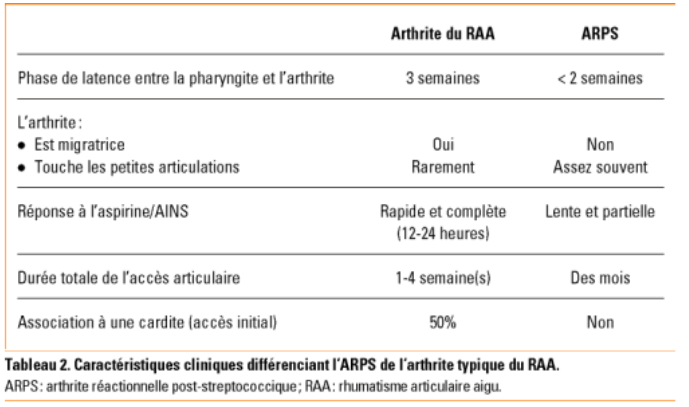 NB : Certains considèrent que l'ARPS et le RAA appartiennent à un continuum. Pour eux, l'ARPS n'est rien d'autre qu'un RAA incomplet. Comme il est actuellement impossible de déterminer quel enfant est à risque et lequel ne l'est pas, la plupart des experts préconisent une prophylaxie secondaire dès le premier accès d'ARPS. La recommandation de l'AHA est d'administrer une prophylaxie pendant 1 année avec un suivi cardiologique serré. Si aucune atteinte cardiaque ne se développe, l'antibiothérapie est arrêtée. Si une cardite est détectée, l'AHA considère l'ARPS comme un RAA avec sa prophylaxie. Les arthrites réactionnelles faisant suite à une pharyngite à streptocoques bêta-hémolytiques des groupes C (SBHC) ou G (SBHG) s'accompagnent également d'une élévation des ASLO et des anti-DNases B, mais ne s'associent jamais à un RAA.Comment prouver une Arthrite post-Streptococcique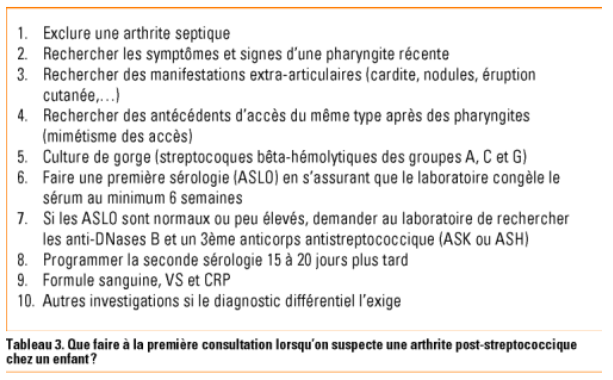 